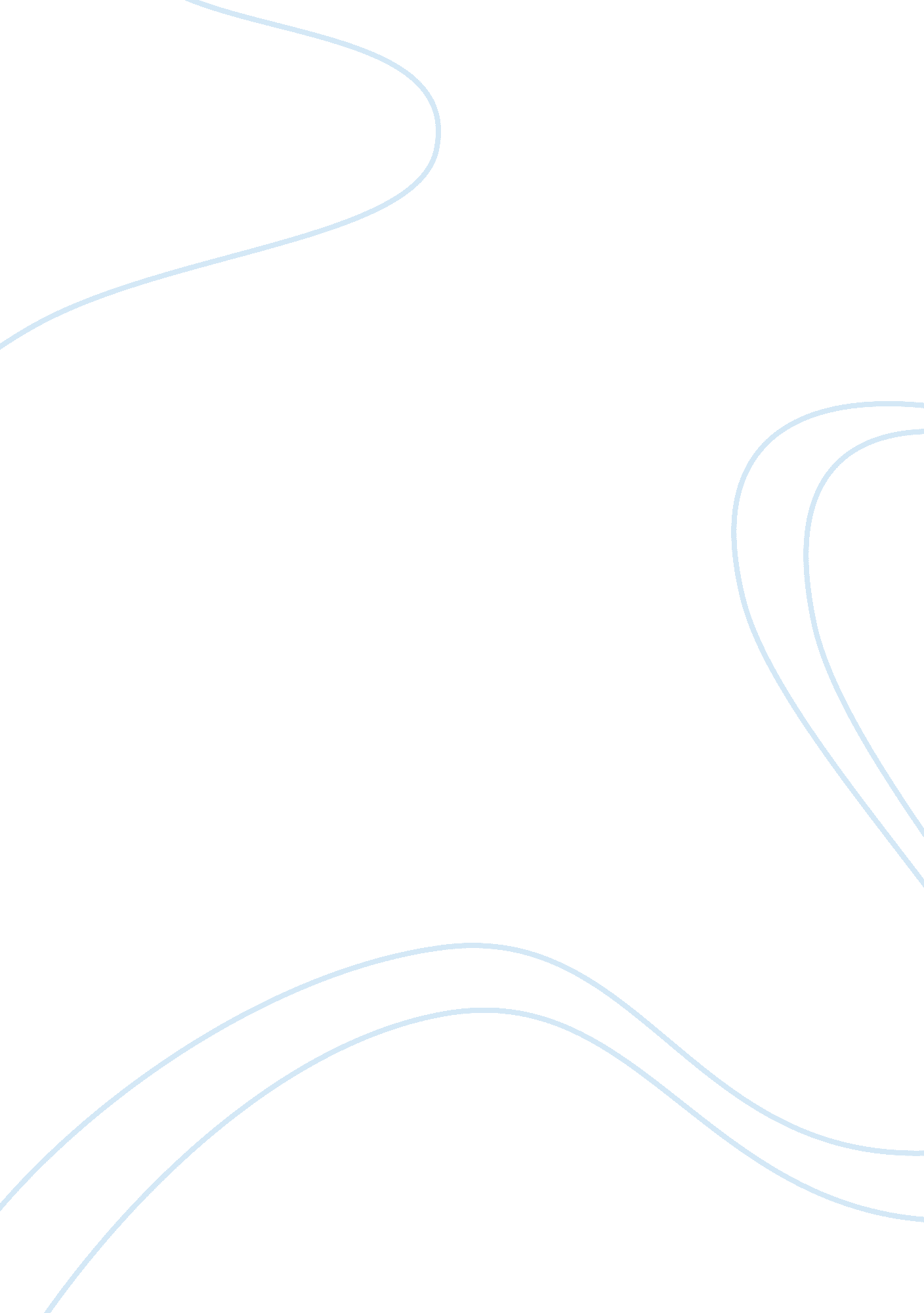 Driving homeworkEducation, Homeschooling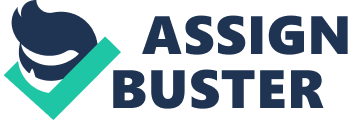 Laws Street racing is an illegal activity because it is dangerous and can cause motor vehicle collisions, injuries, and even fatalities of drivers. Street racing is a form of motor racing occurring on public roads, and can either be very well coordinated and planned by drivers in order to avoid authorities or a spontaneous decision. Drivers who decided to street race are putting not only themselves, put also other drivers, as well as pedestrians, in danger. This danger has been demonstrated many times in Canada, and has led to the creation of laws to protect our citizens. For example, in 2006, two men were racing in a Toronto public street, hitting speeds of up to 140 kilometers per hour in an area with a speed limit of 50 kilometers per hour. The two drivers, while racing, struck and killed a taxi cab driver. For this reason, Ontario has laws to protect everyone from the dangers of street racing. Drivers who are involved in street racing face multiple actions from the government. Firstly, if a street racer is arrested on reasonable grounds, they face an immediate seven day license suspensions, and the drivers vehicle is impounded for seven days. If the driver is convicted in court, they can face multiple penalties. Firstly, the driver faces fines between $2, 000 and $10, 000, gains 6 demerit points, gets a license suspension of up to two years, and faces a maximum of 6 months in Jail. The driver may also receive a driver license suspension of up to 10 years if the driver is convicted for a second time within 10 years. The use of connected nitrous oxide systems, which enhances acceleration capacities of vehicles, while driving on a highway is also prohibited. Overall, street racing is extremely dangerous. The risk of a serious injury is almost five times greater for vehicles crashing at 50 kilometers per hour or more above the posted speed limit on a highway of 100 kilometers per hour. The risk is even greater on roads with lower speed limits. These laws imposed by the government help greatly to keep our roads safe for everyone. 2. Impaired Driving Impaired driving means driving is a dangerous act characterized by a driver's abilities being compromised by alcohol or drugs. Even one drink can reduce one's ability to concentrate while driving and reduce reaction time to sudden changes. Drinking also causes blurry vision, also compromising driving abilities. The more alcohol, the more dangerous it I to drive. Drugs that affect the brain also affect driving abilities. This includes both certain prescription and over the counter drugs, as well as illegal drugs. There are approximately 13, 000 drinking and driving convictions recorded annually in Ontario. Over the past decade, more than 2, 000 lives have been lost, and 50, 000 people have been injured because of collisions as a result ofdrunk driving. Impaired driving is a serious crime under the Criminal Code of Canada, and has serious penalties. The consequences for driving with a 0. 05 to 0. 08 blood alcohol concentration level involves, if it is a first time offense, a 3 day license suspension, and a $150 fine. If a driver has a blood alcohol level of over 0. 8 or refuses a take a breath test to detect blood alcohol level, if it is a first time offense, the driver receives a 90 day license suspension, a 7 day vehicle impoundments, a $1 50 fine, must participate in a mandatory alcoholeducationand treatment program, and must participate in the ignition interlock program. This program is an in-car alcohol reheat screening device that prevents a vehicle from starting if it detects a blood alcohol concentration over 0. 02. In addition, if the driver is convicted of an impaired driving offence under the criminal code of Canada, they will receive a $1000 fine, and a license suspension of 1 year. After the 2nd, 3rd, and all subsequent offenses of impaired driving, consequences are more severe, and can even result in Jail time. Even if you are simply sitting behind the wheel, and not driving the car, you can still be charged with impaired driving. Overall, eliminate the risks of impaired driving. If you are planning on drinking, prepare alternate routes of travel. Impaired driving is not worth the risks it causes to the safety of the driver, passengers, and others on the road. 3. Assignment: Who Causes Collisions? Inexperience can cause collisions because if a driver does not know how to react to a situation, an accident may occur. So a stunt driver who has built their whole life around driving has more experience behind the wheel and is more comfortable with driving compared to someone like myself who has Just begun driving this year does not fully understand driving a car. For example, if one is driving on an icy road, and the car starts to skid and spin, an inexperienced driver might try to steer out of the way immediately. However, an experienced driver would know that you must press on the brakes hard when you are facing the direction you want to go to stop spinning. A possible way to avoid accidents related to inexperience practice in a safeenvironmentso new drivers have some experience driving a motor vehicle. However, it is also important to learn about what to do in emergencies. Inattention can cause collisions if drivers are not paying attention to the road in front f them. For example, testing instead of looking at the road can mean that you are not paying attention to the most important task. This can mean that you do not notice spontaneous things that happen or what your car is doing. For example, if one is testing on a highway, they may not notice that their car is drifting into the lane of opposing traffic. This could cause a head on collision with another care, which is very dangerous and highly deadly. This kind of collision can cause injuries and fatalities. A solution is to always pay attention to the road, not even looking away for a few seconds. As well, it is important to keep attentive when talking to passengers in a car or listening to the radio. Inconsideration can cause a collision if a person is not being considerate to other drivers' needs. For example, if you cut off another driver with your own car by going into their lane, this could cause them to have to break, and possibly run into you. A solution to this could be to be considerate of other drivers, and not do things that you would not want them to do to you. You should always not assume that someone else will conform to you. Instead, always make sure that you are being safe while driving. Impatience can cause collisions if a driver is very impatient. An example of this is if a driver approaches a traffic light, and the light begins to change to yellow as the driver is still far enough away to brake safely. However, the impatient driver, instead of slowing and stopping, speeds through the lights to get through the yellow light quickly. However, this could cause a collision in the intersection if another car is coming from the other direction. A solution is for drivers to understand that waiting a minute for the traffic light to change instead of rushing through a yellow traffic light s better than being in an accident that could possibly cause serious injuries or deaths. Ignorance can cause collisions if a driver is ignorant of the rules of the road, making it dangerous for other drivers. For example, if a driver does not use their turning signals when they turn, this can cause serious collisions. If you do not use your turning signals, this may cause other drivers to not know that you are turning. To other drivers, this could look like you are turning out of nowhere, which could cause them to rear end you, creating a collision. A solution is to turn on your signals approximately 50 meters before you want to make your turn. If you realize you need to turn as you are very close to or already in the intersection, instead of randomly turning without your signals, it is best to instead make a turn at the next intersection instead of risking a collision. Inability Irresponsibility can cause collisions being irresponsible could mean that you don't maintain your vehicle properly, and this could cause a criticalfailurein the vehicle such as inability to brake, therefore your power steering pump could break in the idle of a turn and cause you to lose control. In order to avoid collisions, it is important to be responsible in maintaining your vehicle, including going in for regular checks. This ensures that your are keeping yourself and other drivers safe. Impairment - drunk driving is the most well known, but driving while under the influence of other substances such as ganja (pot) or cocaine can impair your ability to react correctly and in a timely manner. Improper seeing habits - if you can't see the road ahead of you, how do you expect to stay on the road? 